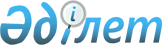 О некоторых вопросах таможенного декларирования и таможенной очистки товаров в несобранном или разобранном виде, в том числе в некомплектном или незавершенном виде
					
			Утративший силу
			
			
		
					Постановление Правительства Республики Казахстан от 8 октября 2010 года № 1039. Утратило силу постановлением Правительства Республики Казахстан от 17 июня 2015 года № 449

      Сноска. Утратило силу постановлением Правительства РК от 17.06.2015 № 449.      В соответствии со статьей 295 Кодекса Республики Казахстан от 30 июня 2010 года "О таможенном деле в Республике Казахстан" Правительство Республики Казахстан ПОСТАНОВЛЯЕТ:



      1. Утвердить прилагаемые:



      1) Правила выдачи таможенным органом разрешения на декларирование товара в несобранном или разобранном виде, в том числе в некомплектном или незавершенном виде, перемещаемого в течение установленного периода времени с указанием одного классификационного кода по Товарной номенклатуре внешнеэкономической деятельности, его продления, приостановления и отзыва;



      2) Правила таможенного декларирования и таможенной очистки товаров в несобранном или разобранном виде, в том числе в некомплектном или незавершенном виде, перемещаемого в течение установленного периода времени.



      2. Настоящее постановление вводится в действие со дня первого официального опубликования.      Премьер-Министр

      Республики Казахстан                       К. Масимов

Утверждены            

постановлением Правительства  

Республики Казахстан     

от 8 октября 2010 года № 1039  

Правила

выдачи таможенным органом разрешения на декларирование товара в

несобранном или разобранном виде, в том числе в некомплектном

или незавершенном виде, перемещаемого в течение установленного

периода времени с указанием одного классификационного кода по

Товарной номенклатуре внешнеэкономической деятельности, его

продления, приостановления и отзыва 

1. Общие положения

      1. Настоящие Правила разработаны в соответствии со статьей 295 Кодекса Республики Казахстан от 30 июня 2010 года "О таможенном деле в Республике Казахстан" (далее - Кодекс) и определяют порядок выдачи таможенным органом разрешения на декларирование товара в несобранном или разобранном виде, в том числе в некомплектном или незавершенном виде, перемещаемого в течение установленного периода времени с указанием одного классификационного кода по Товарной номенклатуре внешнеэкономической деятельности таможенного союза (далее - разрешение), его продления, приостановления или отзыва.



      2. Под товаром в несобранном или разобранном виде, в том числе в некомплектном или незавершенном виде (далее - машина) понимаются любые товары (включая комбинации товаров), оборудование, механизмы, установки, аппараты или иные устройства, классифицируемые в товарных группах 84, 85 или 90 по Товарной номенклатуре внешнеэкономической деятельности таможенного союза (далее - ТН ВЭД ТС).



      3. Разрешение выдается территориальным подразделением уполномоченного органа в сфере таможенного дела (по областям, городам республиканского значения, столице) и таможней (далее - таможенный орган) на основании мотивированного письменного обращения декларанта до ввоза товара. 

2. Порядок выдачи разрешения таможенным органом

      4. Для получения разрешения декларантом подается в таможенный орган письменное заявление в произвольной форме, в котором указываются следующие сведения:



      1) наименование, место нахождения декларанта, идентификационный номер, наименование и юридический адрес банка, в котором открыт расчетный счет и номер счета;



      2) реквизиты внешнеторгового договора (контракта и дополнений к нему (включая договор лизинга) и спецификаций, являющихся неотъемлемой частью внешнеторгового договора (номер, дата заключения договора и срок его действия, номер и дата спецификаций к нему, общая сумма договора, условия поставки и оплаты по договору и другие);



      3) наименование машины и классификационный код по ТН ВЭД ТС;



      4) причины, по которым не предоставляется возможным одновременно декларировать все компоненты машины для таможенной очистки;



      5) срок, в течение которого будет осуществлена поставка всех компонентов машины.



      В случае если таможенное декларирование машины будет производиться таможенным представителем в заявлении указываются сведения, подтверждающие включение лица в реестр таможенных представителей.



      Заявление подписывается декларантом и заверяется его печатью (для юридических лиц - обязательно; для иных лиц - при ее наличии).



      5. К заявлению прилагаются следующие документы, подтверждающие заявленные сведения:



      1) нотариально засвидетельствованные копии регистрационных документов;



      2) нотариально засвидетельствованная копия документа, подтверждающего регистрацию декларанта в качестве налогоплательщика;



      3) справка из банка об открытии банковского счета;



      4) нотариально засвидетельствованная копия внешнеторгового договора (контракта), в соответствии с которым осуществляется поставка компонентов машины (включая договор лизинга);



      5) оригинал решения о классификации товара в несобранном виде, выданного уполномоченным органом в сфере таможенного дела (далее - решение о классификации товара в несобранном виде);



      6) подробная спецификация на машину, являющаяся неотъемлемой частью внешнеторгового договора (контракта), оформленная в виде списка товаров в бумажном и электронном виде;



      7) описание отдельных компонентов машины, которое позволит однозначно их классифицировать в соответствии с ТН ВЭД ТС, идентифицировать, вести учет по количеству и номенклатуре;



      8) сборочный (монтажный) чертеж (схема) машины с указанием попозиционного расположения функциональных блоков и отдельных компонентов.



      6. Заявление с прилагаемыми к нему документами рассматривается таможенным органом в течение пятнадцати рабочих дней со дня его регистрации.



      7. Разрешение оформляется таможенным органом в письменном виде в трех экземплярах по форме согласно приложению 1 к настоящим Правилам за подписью руководителя таможенного органа или лица, его замещающего.



      Регистрационный номер разрешения присваивается таможенным органом по журналу регистрации разрешений по форме согласно приложению 2 к настоящим Правилам. Срок действия разрешения составляет один год, который может быть продлен по мотивированному письменному заявлению декларанта на срок, не превышающий шести месяцев в порядке, установленном настоящими Правилами.



      Один экземпляр разрешения выдается декларанту, второй экземпляр направляется в таможенный орган, в котором будет проводиться таможенная очистка машины, третий - остается в таможенном органе, выдавшем разрешение.



      Таможенный орган вместе со вторым экземпляром разрешения направляет копии решения о классификации товара в несобранном виде и документов, указанных в подпунктах 6)-8) пункта 5 настоящих Правил, в таможенный орган, в котором будет проводиться таможенная очистка машины.



      8. Решение об отказе в выдаче разрешения принимается таможенным органом в случае непредоставления и (или) неполного предоставления документов и сведений, указанных в пунктах 4 и 5 настоящих Правил, или несоответствия сведений, содержащихся в заявлении и предоставленных документах, сведениям, указанным в решении о классификации товаров в несобранном виде.



      После устранения декларантом данных нарушений заявление вносится повторно и рассматривается в порядке, установленном настоящими Правилами.



      В случае отказа в выдаче разрешения таможенный орган уведомляет декларанта в письменной форме с указанием причин отказа до истечения срока, установленного в пункте 6 настоящих Правил. 

3. Порядок продления, приостановления или отзыва разрешения

      9. Для продления срока действия разрешения декларант не позднее окончания срока его действия предоставляет в таможенный орган, выдавший разрешение, письменное заявление с обоснованием причин продления с приложением документов, подтверждающих необходимость продления.



      10. Таможенный орган рассматривает заявление декларанта о продлении срока действия разрешения в течение пяти рабочих дней со дня регистрации заявления.



      11. При принятии таможенным органом решения о продлении срока действия разрешения указанный срок продлевается с даты окончания предыдущего срока.



      12. Решение таможенного органа о продлении срока действия разрешения либо об отказе в его продлении предоставляется декларанту в письменной форме до истечения срока, установленного пунктом 10 настоящих Правил.



      При продлении срока действия разрешения в соответствующей строке разрешения уполномоченным должностным лицом таможенного органа производится запись о принятом решении. Указанная запись заверяется подписью, личной номерной печатью уполномоченного должностного лица таможенного органа.



      Решение об отказе в продлении срока действия разрешения принимается таможенным органом в случае несоблюдения декларантом условий, предусмотренных таможенным законодательством таможенного союза и (или) Республики Казахстан и настоящими Правилами.



      13. По письменному мотивированному заявлению декларанта действие разрешения может быть приостановлено на срок до трех месяцев.



      14. Решение о приостановлении действия разрешения оформляется приказом руководителя таможенного органа или лица, его замещающего, в течение пяти рабочих дней со дня регистрации заявления и вступает в силу со дня принятия приказа.



      15. Со дня принятия приказа, предусмотренного пунктом 14 настоящих Правил, таможенное декларирование и таможенная очистка машины по разрешению не допускается.



      16. По письменному заявлению декларанта либо после устранения причин, послуживших основаниями для приостановления действия разрешения, его действие возобновляется приказом руководителя таможенного органа или лица, его замещающего, в течение пяти рабочих дней.



      17. В течение пяти рабочих дней со дня принятия приказа руководителя таможенного органа или лица, его замещающего, о приостановлении действия разрешения или о возобновлении его действия такая информация в письменной форме направляется декларанту.



      18. Разрешение может быть отозвано таможенным органом в случаях:



      1) предоставления декларантом заведомо недостоверных сведений;



      2) неоднократного совершения декларантом административного правонарушения и (или) преступления в сфере таможенного дела в течение срока действия разрешения;



      3) реорганизации или ликвидации юридического лица в соответствии с гражданским законодательством Республики Казахстан;



      4) по письменному мотивированному обращению декларанта.



      19. Решение об отзыве разрешения оформляется приказом руководителя таможенного органа или лица, его замещающего, которое в письменной форме направляется декларанту почтовой либо факсимильной связью, нарочно либо по электронной почте в течение трех рабочих дней со дня принятия приказа.

Приложение 1             

к Правилам выдачи таможенным органом  

разрешения на декларирование товара в 

несобранном или разобранном виде, в том

числе в некомплектном или незавершенном

виде, перемещаемого в течение    

установленного периода времени с   

указанием одного классификационного  

кода по Товарной номенклатуре    

внешнеэкономической деятельности, его

продления, приостановления и отзыва 

                          Разрешение

  на декларирование товара в несобранном или разобранном виде,

       в том числе в некомплектном или незавершенном виде,

   перемещаемого в течение установленного периода времени с

     указанием одного классификационного кода по Товарной

         номенклатуре внешнеэкономической деятельности                Разрешение № ___________________________

___________________________________________________________________

___________________________________________________________________

             (наименование декларанта, юридический адрес)

___________________________________________________________________

                      (общие сведения о документах)№ Решения о классификации товара в несобранном виде _______________

Наименование машины и ее классификационный код по ТН ВЭД ТС _______

___________________________________________________________________

___________________________________________________________________

Наименование составных элементов машины и их классификационный код

по ТН ВЭД ТС ______________________________________________________

Общая таможенная стоимость машины _________________________________

Вес нетто машины (кг.) ____________________________________________

Таможенный орган, в котором будет проводиться таможенная очистка __

___________________________________________________________________

                   (наименование таможенного органа)

Срок ввоза товара _________________________________________________

Срок действия разрешения __________________________________________

Иные сведения _____________________________________________________

                               (особые отметки)

Руководитель

таможенного органа _________________________________________ Ф.И.О.

                                   (подпись)

                                      М.П.

Приложение 2             

к Правилам выдачи таможенным органом  

разрешения на декларирование товара в 

несобранном или разобранном виде, в том

числе в некомплектном или незавершенном

виде, перемещаемого в течение    

установленного периода времени с   

указанием одного классификационного  

кода по Товарной номенклатуре    

внешнеэкономической деятельности, его

продления, приостановления и отзыва  

Журнал регистрации разрешений

      Примечание:

      Номер разрешения формируется следующим образом:

      ХХХХХ-ХХХХХ/ДДММГГ/0000, где:

        1     2      3    4

      1) ХХХХХ - код таможенного органа, выдавшего разрешение;

      2) ХХХХХ - код таможенного органа, который будет проводить таможенную очистку;

      3) ДДММГГ - дата выдачи разрешения (день, месяц и последние 2-цифры текущего года);

      4) 0000 - порядковый номер разрешения.

Утверждены          

постановлением Правительства 

Республики Казахстан   

от 8 октября 2010 года № 1039 

Правила

таможенного декларирования и таможенной очистки товара в

несобранном или разобранном виде, в том числе в некомплектном

или незавершенном виде, перемещаемого в течение

установленного периода времени 

1. Общие положения

      1. Настоящие Правила разработаны в соответствии с пунктом 7 статьи 295 Кодекса Республики Казахстан от 30 июня 2010 года "О таможенном деле в Республике Казахстан" (далее - Кодекс) и определяют порядок таможенного декларирования и таможенной очистки товара в несобранном или разобранном виде, в том числе в некомплектном или незавершенном виде, перемещаемого в течение установленного периода времени.



      2. Под товаром в несобранном или разобранном виде, в том числе в некомплектном или незавершенном виде, перемещаемого в течение установленного периода времени (далее - машина) понимаются любые товары (включая комбинации товаров), оборудование, механизмы, установки, аппараты или иные устройства, классифицируемые в товарных группах 84, 85 или 90 по Товарной номенклатуре внешнеэкономической деятельности таможенного союза (далее - ТН ВЭД ТС).



      3. Положения настоящих Правил не применяются к товарам таможенного союза, перемещаемым по таможенной территории таможенного союза во взаимной торговле между государствами-членами таможенного союза.



      4. При таможенном декларировании машины не применяется предварительное, неполное, периодическое и временное таможенное декларирование.



      5. Временное хранение компонентов машины осуществляется в порядке, установленном Кодексом. 

2. Порядок таможенного декларирования машины

      6. Таможенное декларирование компонентов машины с указанием одного классификационного кода по ТН ВЭД ТС производится декларантом или таможенным представителем путем подачи декларации на товары (далее - декларация) на каждую отдельную поставку компонентов машины с последующим предоставлением полной декларации на машину при соблюдении следующих условий:



      1) наличие решения о классификации товара в несобранном виде, или разобранном виде, в том числе в некомплектном или незавершенном виде, ввоз которого предполагается различными товарными партиями в течение определенного периода времени, выданного уполномоченным органом в сфере таможенного дела (далее - решение о классификации товара в несобранном виде), и разрешения на декларирование товара в несобранном или разобранном виде, в том числе в некомплектном или незавершенном виде, с указанием одного кода по ТН ВЭД ТС (далее - разрешение), выданное территориальным подразделением уполномоченного органа в сфере таможенного дела;



      2) все компоненты машины поставляются в адрес одного получателя в рамках исполнения обязательств по одному внешнеторговому договору (контракту, включая договор лизинга) в течение срока действия разрешения;



      3) декларация подается декларантом или таможенным представителем исключительно таможенному органу, указанному в разрешении;



      4) отсутствие у декларанта задолженности по уплате таможенных платежей, налогов и пеней по ним.



      7. При таможенном декларировании машины сбор за таможенное декларирование товаров уплачивается до или одновременно с подачей декларацией на каждую отдельную поставку компонентов машины, а также при подаче полной декларации на машину.



      Таможенные пошлины, налоги уплачиваются в порядке, установленном международными договорами и (или) таможенным законодательством Республики Казахстан.



      8. При таможенном декларировании машины подача декларации должна сопровождаться представлением таможенному органу следующих документов:



      1) документы, предусмотренные статьей 281 Кодекса;



      2) оригинал решения о классификации товара в несобранном виде и приложение к нему (предоставляется при первой поставке компонентов машины, при последующей - копии, заверенные декларантом);



      3) оригинал разрешения (предоставляется при первой поставке компонентов машины, при последующей - копия, заверенная декларантом);



      4) документы, подтверждающие страну происхождения компонентов машины;



      5) письменное обязательство о подаче полной декларации в сроки, установленные в разрешении.



      9. При таможенном декларировании компонентов машины отдельные графы декларации заполняются с учетом следующих особенностей:



      1) в графе 31 "Грузовые места и описание товаров":



      под номером 1.1 указывается наименование машины на основании решения о классификации товаров в несобранном виде;



      под номером 1.2 указывается наименование компонента машины согласно приложению к решению о классификации товаров в несобранном виде;



      под номером 1.3 указывается десятизначный классификационный код декларируемого компонента машины по ТН ВЭД ТС в соответствии с приложением к решению о классификации;



      2) в графе 33 "Код товара" указывается десятизначный классификационный код машины по ТН ВЭД ТС в соответствии с решением о классификации.



      Остальные графы декларации заполняются в общеустановленном порядке.



      10. Компоненты машины, помещенные под таможенную процедуру выпуска для внутреннего потребления, считаются условно выпущенными без права передачи третьим лицам до выпуска машины по полной декларации.



      11. Не позднее десяти календарных дней со дня выпуска последней партии компонентов машины, подается полная декларация на машину, заполненная с учетом всех поставок компонентов машины.



      К полной декларации прикладываются копии деклараций, по которым компоненты машины были помещены под таможенную процедуру выпуска для внутреннего потребления.



      После выпуска полной декларации условно выпущенные компоненты машины приобретают статус товаров таможенного союза.



      12. К товарам, не указанным в приложении к решению о классификации товаров в несобранном виде, при их перемещении на территорию Республики Казахстан не применяются положения настоящих Правил, при этом такие товары декларируются в порядке, установленном таможенным законодательством таможенного союза и (или) Республики Казахстан. 

3. Порядок таможенной очистки машины

      13. Таможенная очистка компонентов машины с указанием одного классификационного кода по ТН ВЭД ТС производится декларантом или таможенным представителем путем подачи декларации на каждую отдельную поставку компонентов машины с последующим предоставлением полной декларации на машину в порядке и на условиях, установленных разделом 2 настоящих Правил.



      14. При таможенной очистке машины и компонентов машины уполномоченное должностное лицо проводит таможенный контроль с использованием системы управления рисками, в целях обеспечения таможенного законодательства таможенного союза и Республики Казахстан.



      15. При таможенной очистке машины и компонентов машины уполномоченное должностное лицо производит таможенный досмотр указанных товаров в порядке, установленном Кодексом, с целью идентификации ввозимой машины.



      16. В случае, если для разъяснения возникающих вопросов при таможенной очистке машины и компонентов машины требуются специальные познания, уполномоченное должностное лицо направляет указанные товары на таможенную экспертизу в порядке, установленном в соответствии с Кодексом.



      17. Таможенный орган, проводивший таможенную очистку компонентов машины, осуществляет фактический учет и контроль за перемещением каждой поставки отдельных компонентов машины в течение времени, установленного разрешением, и их целевым использованием.



      При проведении таможенного контроля таможенный орган при необходимости запрашивает у декларанта документы бухгалтерского и складского учета компонентов машины.



      Учет компонентов машины ведется в журнале учета компонентов машины по форме согласно приложению к настоящим Правилам. Журнал хранится в таможенном органе в течение пяти лет с момента проставления последней записи.



      18. При выявлении уполномоченным должностным лицом нарушений таможенного законодательства таможенного союза и (или) Республики Казахстан уполномоченным должностным лицом и (или) таможенным органом принимаются меры в соответствии с законодательством Республики Казахстан.

Приложение             

к Правилам таможенного       

декларирования и таможенной   

очистки товара в несобранном   

или разобранном виде, в том    

числе в некомплектном или     

незавершенном виде, перемещаемого

в течение установленного    

периода времени          

Журнал учета компонентов машины

Примечание:

в журнале указываются данные по каждой поставке компонентов машины.
					© 2012. РГП на ПХВ «Институт законодательства и правовой информации Республики Казахстан» Министерства юстиции Республики Казахстан
				№

Раз-

реше-

нияСрок

дей-

ствия

раз-

решения

(ДДМ

МГГ)№ реше-

ния о

класси-

фикацииНаименова-

ние

декларантаРеквизиты

договора

(контракта/

специфика-

ции)Код

машины

по

ТН ВЭД

ТСОбщая

таможенная

стоимость

машины/

вес нетто

(кг)Срок

осуществ-

ления

поставки

всех

компонентов

машинИные

сведения123456789№

п/пДекла-

рант№ и дата

договора,

спецификацииНаименование

и количество

машины

(доп. ед. изм.)Наименова-

ние и

количество

компонентов

машины

(доп. ед. изм.)№ ДТ на

компоненты

машины№ полной

ДТ на

машинуФ.И.О.

лица,

проводившего

таможенную

очистку12345678